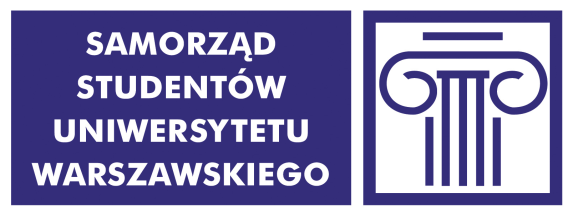 .....................................................................(imię i nazwisko).....................................................................(numer albumu).....................................................................(jednostka).....................................................................(nr telefonu).....................................................................(adres e-mail).....................................................................(numer pokoju w DS)ZGŁOSZENIE KANDYDATA W WYBORACH DO RAD MIESZKAŃCÓW DOMÓW STUDENCKICHNiniejszym wyrażam wolę kandydowania do Rady Mieszkańców Domu Studenta nr…. i oświadczam, że jestem mieszkańcem w/w DS. Wyrażam zgodę na przetwarzanie moich danych osobowych dla potrzeb niezbędnych do realizacji procedury wyborczej zgodnie z art. 6 ust. 1 lit. a Rozporządzenia Parlamentu Europejskiego i Rady (UE) 2016/679 z dnia 27 kwietnia 2016 r. w sprawie ochrony osób fizycznych w związku z przetwarzaniem danych osobowych i w sprawie swobodnego przepływu takich danych oraz uchylenia dyrektywy 95/46/WE (ogólne rozporządzenie o ochronie danych)..............................................................(data i podpis)INFORMACJA DODATKOWA Jednostka – jednostka organizacyjna, która organizuje i realizuje kształcenie: a) wydział; b) kolegium studiów oraz kolegium indywidualnych studiów międzydziedzinowych; c) ogólnouniwersytecka jednostka organizacyjna; d) inna, przewidziana w przepisach szczególnych.